Jean petit qui danseJean petit qui danse x3De son il danse x2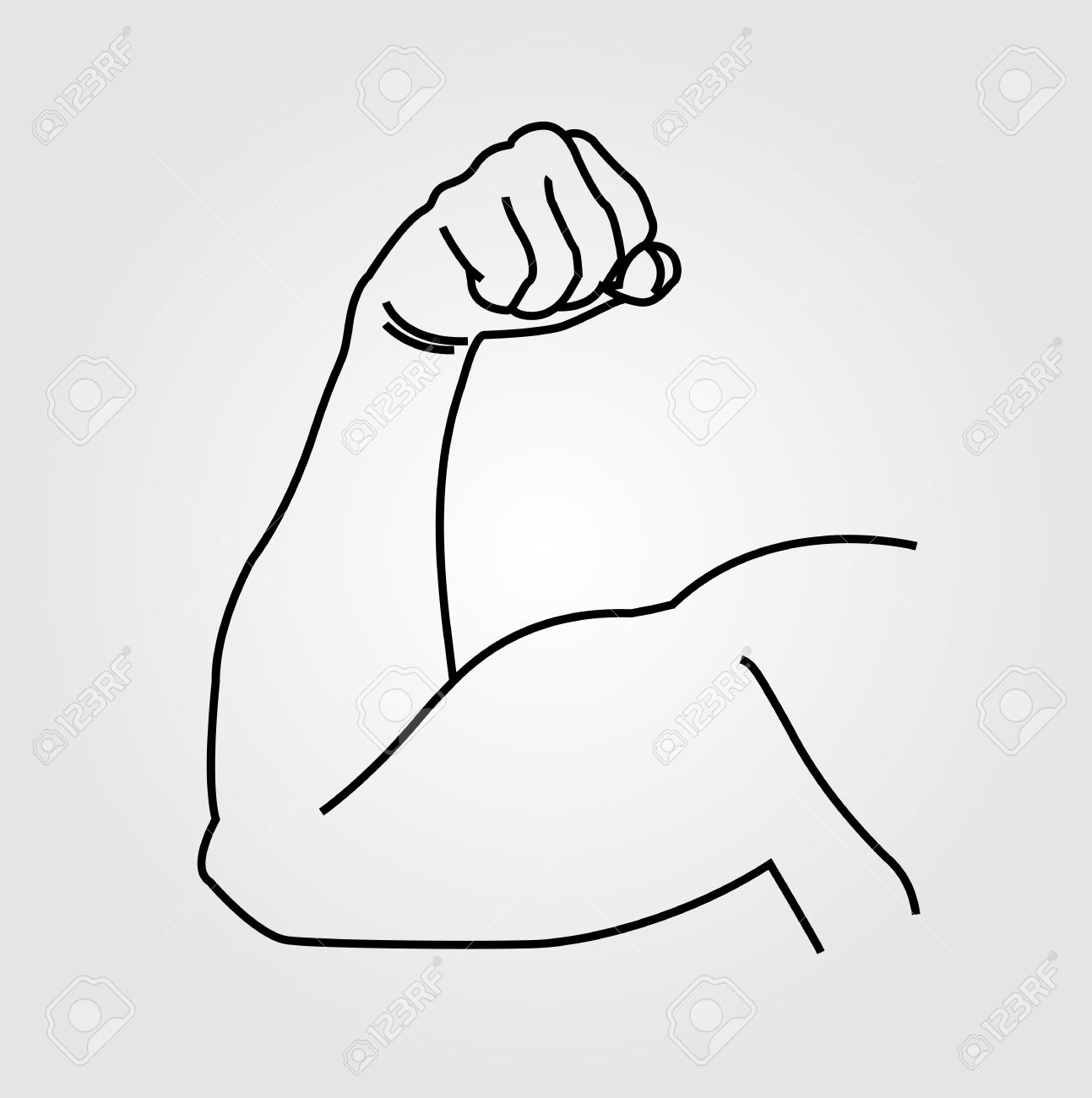 De son De sa 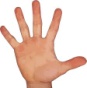 De son 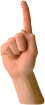 Hey ! Ainsi danse Jean Petit…Jean petit qui danse x2 De son il danse x2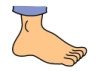 De son 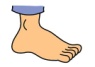 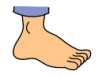 De son De sa Et de son Hey ! Ainsi danse Jean Petit…Jean petit qui danse x2De sa il danse x2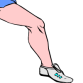 De sa De son 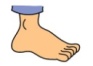 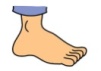 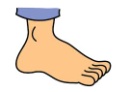 De son De sa De son Hey ! Ainsi danse Jean Petit…Jean petit qui danse x2De son il danse x2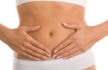 De son De sa De son De son De sa De son Hey !! Ainsi danse Jean Petit…Jean petit qui danse x2De son  il danse x2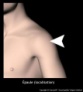 De son De sa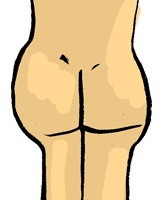 De son De sa De son 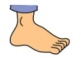 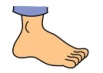 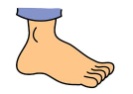 De son De sa De son Hey !! Ainsi danse Jean Petit…Jean petit qui danse x2De son  il danse x2 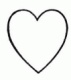 De son De sa tête, tête, têteDe son épaule, paule, pauleDe sa fesse, fesse, fesseDe sa jambe, jambe, jambeEt de son pied, pied, piedEt de son bras, bras, brasEt de sa main, main, mainEt de son doigt, doigt, doigtHey !! Ainsi danse jean PetitPetit Jean! Petit Jean!Petit Jean qui danse (bis)Petit Jean! Petit Jean!Petit Jean qui danse (bis)De sa tête, de son épaule,de sa fesse et de son ventre,de sa jambe et de son pied,de son bras et de sa main,de son doigt doigt doigtde sa tête, son épaule,de sa fesse et son ventreet sa jambe et son piedet son bras et sa mainet son doigt doigt doigt Ainsi danse petit Jean…